Social Studies 8									Name: ____________________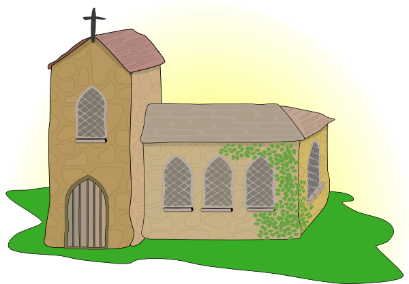 What can the images of churches tell us about religion in the Middle Ages?Fill in the blanks:In the middle ages, the only religion was the __________________ religion.  Everybody went to _________________. The services were in ____________ but there were _______________ and ________________ to help ordinary people understand.  People believed that by going to church, they would get to _______________________.  People left money to the church so that when they died the priest would say prayers for their soul so that they would not go to _______________________, the place between heaven and hell. Latin     Purgatory        Catholic     Paintings     	Heaven	     Statues     ChurchHow was the church structured?_____________________________  Duties:_____________________________ Duties: _____________________________ Duties:_____________________________ Duties:A tithe was: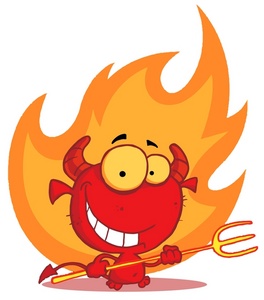 Doom PaintingsAnswer the following questions in FULL SENTENCES.What were doom paintings?Why do you think the church created them?Using the paintings you looked at, use 5 words to describe what hell seemed like.In what ways are the people being punished?Do you think that seeing these paintings in church would make people afraid of going to hell? Why/why not?Would you be tempted to pay the church to take your sins away?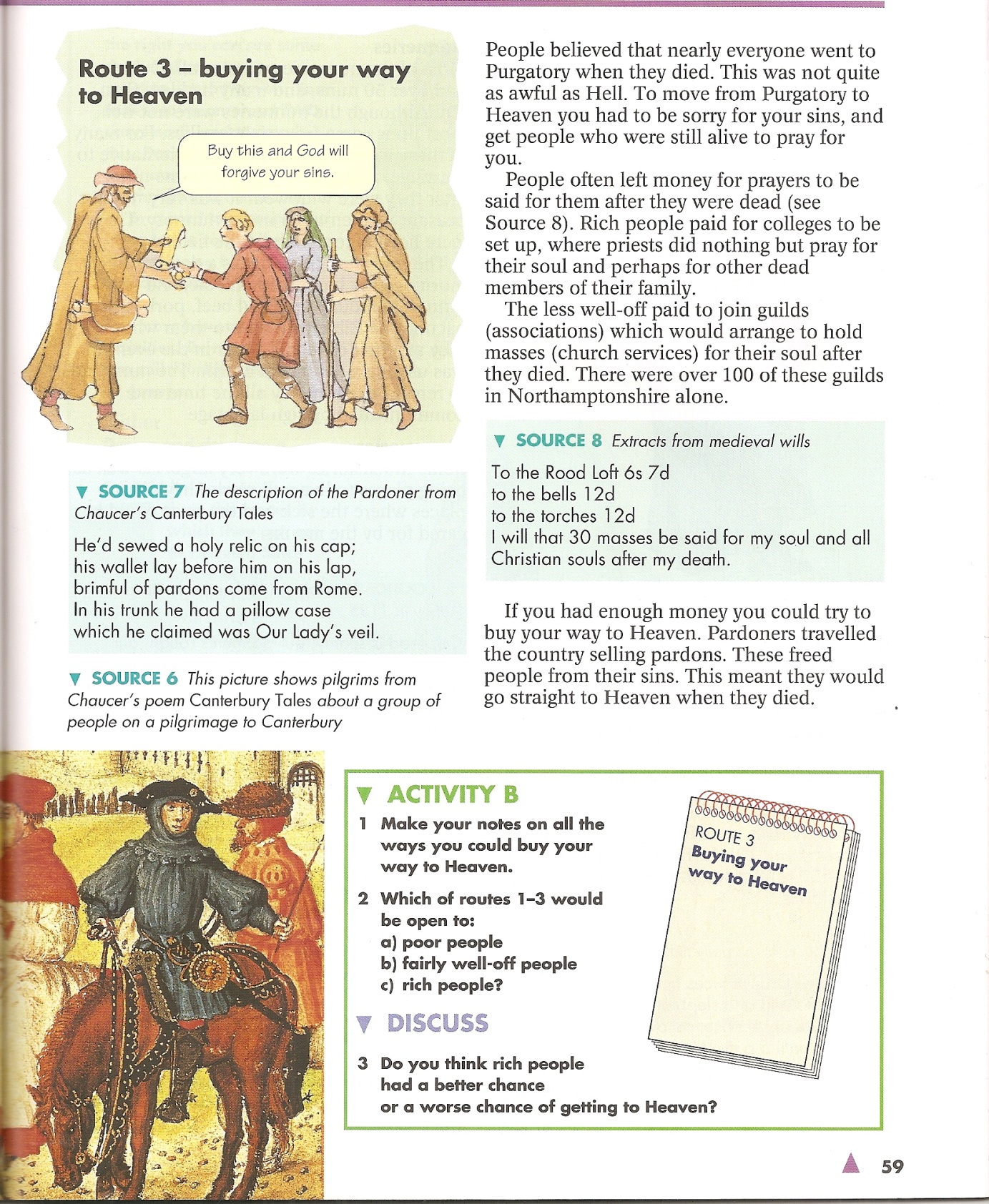 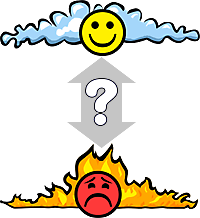 Routes to HeavenWalk around the room to view the information on the 4 different routes to heaven.  Record at least 3 pieces of information about each route. Which route(s) would you recommend to:A peasant and his wife, poor hardworking peasants.A rich merchant who travels around a lot.The wife of a nobleman who died in the Crusades.A tradesmen and his wife. Whilst not rich they have a little money to spare.Route 1Route 2Route 3Route 4